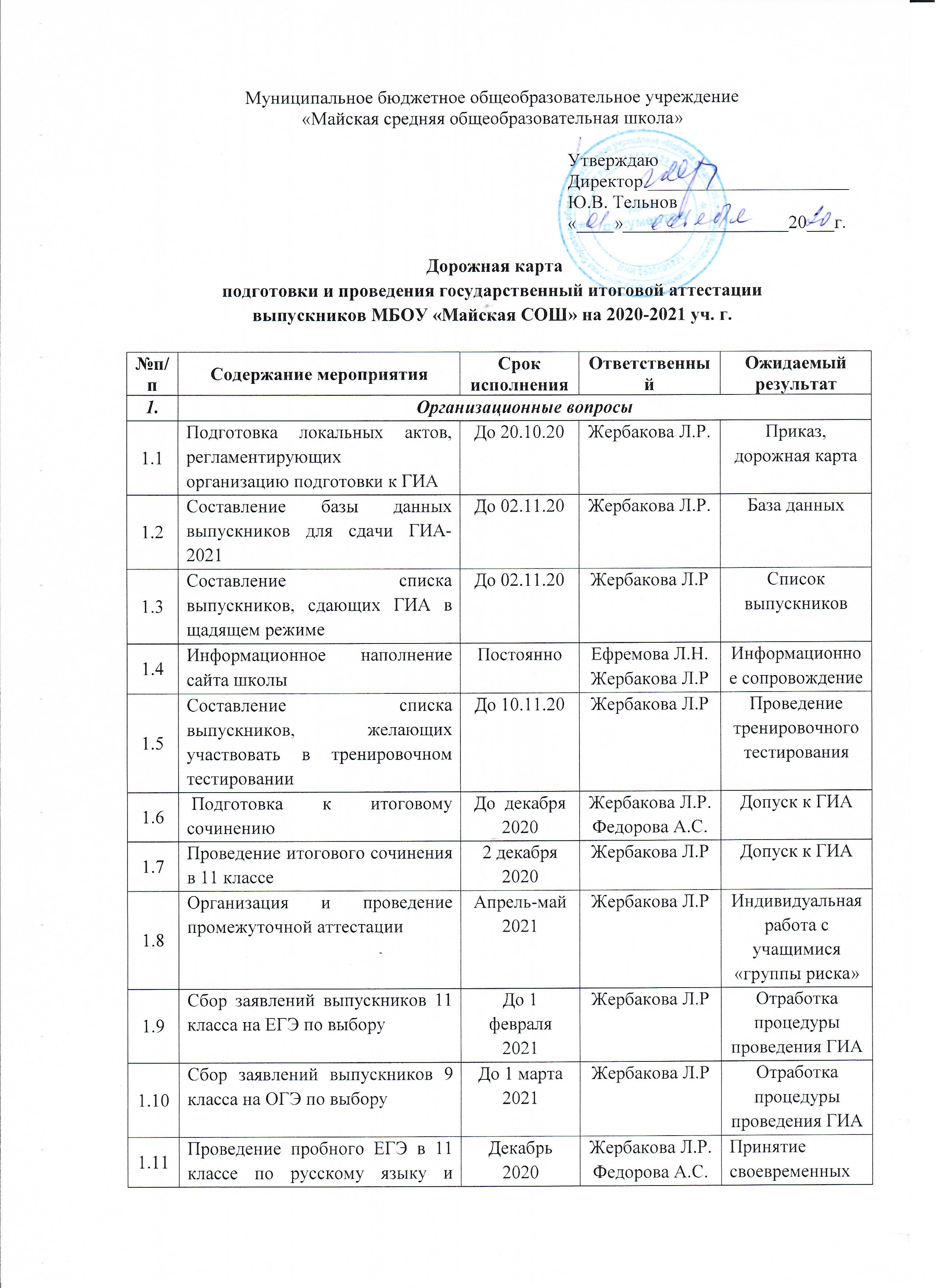 1.11 математикеФевраль 2021Март 2021Ефремова Л.Н.мер, направленных на обеспечение качественного образования, повышение качества подготовки выпускников.1.12Проведение пробного ОГЭ в 9 классе по русскому языку и математикеЯнварь 2021Февраль 2021Март 2021Жербакова Л.Р.Хохолова Е.Б.Ильина М.М.Принятие своевременных мер, направленных на обеспечение качественного образования, повышение качества подготовки выпускников.1.13Работа с общественными наблюдателямиМарт-июнь 2021Жербакова Л.РОтработка процедуры проведения ГИА1.14Оформление стенда для родителей и учащихся «ГИА 2021» Апрель 2021Жербакова Л.РИнформирование 1.15Подготовка папки с нормативными документами по экзаменамФевраль 2021Жербакова Л.РОтработка процедуры проведения ГИА1.16Организация работы по контролю наличия паспортов у выпускников 9,11 классовНоябрь-январь Жербакова Л.РОтработка процедуры проведения ГИА1.17Участие в диагностическом мониторинге 9, 11 классыДекабрь-февральЖербакова Л.РПринятие своевременных мер, направленных на обеспечение качественного образования, повышение качества подготовки выпускников.1.18Составление и утверждение графика консультаций по подготовке к экзаменамДо 01.11.2020 г.Жербакова Л.Р.Организация проведения индивидуальных, групповых консультаций1.19Подготовка к итоговому собеседованию в 9 классеДо 10.02.2021Жербакова Л.., Ильина М.М.Допуск к ГИА1.20Проведение пробного итогового собеседованияДекабрь 2020 Жербакова Л.Р.Ильина М.М.Принятие своевременных мер, направленных на обеспечение качественного образования, повышение качества подготовки выпускников1.21Подготовка школьной документации (классные журналы, личные дела)Май 2021Жербакова Л.Р., классные руководители1.22Подготовка и проведение праздника «Последний звонок»Май 20211.23Проведение выпускного вечераИюнь 20211.24Анализ итогов ГИА-2021Июль-август 2021Жербакова Л.Р.Аналитический отчет2.  Работа с педагогическим коллективом2.  Работа с педагогическим коллективом2.  Работа с педагогическим коллективом2.  Работа с педагогическим коллективом2.  Работа с педагогическим коллективом2.1Проведение анкетирования выпускников 9,11 классов на предмет выявления мотивов для выбора предметов для сдачи экзаменов в форме ГИА-9.ЕГЭ, ГВЭОктябрь-ноябрь 2020Данилов А.Ф., Тюрнева Н.Л.Выбор предметов ан ГИА2.2Обсуждение результатов государственной итоговой аттестации выпускников за прошедший годАвгуст-сентябрь, 2020 г.Жербакова Л.Р.Принятие своевременных мер, направленных на обеспечение качественного образования, повышение качества подготовки выпускников.2.3Обсуждение на заседаниях МО результатов ГИА-2019Октябрь-ноябрьЖербакова Л.Р. рук. ШМОПредоставление возможности педагогическим работникам обеспечить коррекцию образовательной деятельности  с целью устранения пробелов в знаниях учащихся2.4Участие в районных семинарах учителей-предметниковПо графикуУчителя-предметникиПовышение квалификации2.5Подготовка стендов в кабинетах «Готовься к экзаменам» Март-апрельУчителя-предметникиИнформирование 2.6Ознакомление учителей с нормативными документами по проведению ГИАМарт, 2021Жербакова Л.Р.Отработка процедуры проведения ГИА2.7Организация и проведение индивидуальных консультаций по подготовке к ГИАНоябрь-майЖербакова Л.Р., учителя-предметникиУстранение пробелов в знаниях учащихся2.8Контроль за качеством проведения консультацийНоябрь-майЖербакова Л.Р.Повышение качества подготовки к экзаменам2.9Проведение семинарских занятий с учителями-предметниками по подготовке учащихся к экзаменам в форме ЕГЭ и ОГЭНоябрь-декабрьЖербакова Л.Р.Повышение качества подготовки выпускников2.10Проведение педсовета «О допуске к экзаменам»Май, 2021 г.Тельнов Ю.В.Допуск к ГИА2.11Контроль за полнотой и качеством выполнения учебных программ:- целенаправленное посещение обобщающих уроков;- проверка выполнения программы и ее практической части- проведение предэкзаменационных проверочных работ в 9, 11 классах по предметам, вынесенным на экзамен- собеседование с учителями по организации повторения учебного материалаВ течение годаЯнварь, март, апрельмартапрель АпрельЖербакова Л.Р.Повышение качества подготовки выпускников2.12Участие в работе районных методических объединений  учителей-предметников (семинары, круглые столы) по вопросам:- изучение и использования документов, определяющих содержание КИМов по общеобразовательным предметам, в т.ч. демонстраций, кодификаторов;- заполнения бланков ответов выпускниками, в т.ч. участниками ГИА-9;-критериев оценивания работ;- изучения нормативных правовых актов, регламентирующих проведение ГИА-9, ГИА-11Ноябрь 2020 года - май 2021 годаЖербакова Л.Р.,Учителя-предметникиПовышение качества подготовки выпускников2.13Участие в WEB-семинарах с различными категориями организаторов ГИА-9, ГИА-11 по теме: «Исполнение порядка проведения ГИА-9, ГИА-11 в ППЭ»По графикуОрганизаторы ГИАОтработка процедуры проведения ГИА3.Обеспечение информационной и психологической поддержки ГИА Обеспечение информационной и психологической поддержки ГИА Обеспечение информационной и психологической поддержки ГИА Обеспечение информационной и психологической поддержки ГИА 3.1Размещение на сайте школы информации:                                    - о порядке организации и проведения ГИА-9, ГИА-11 на территории района в 2021 году;- о местах регистрации участников ЕГЭ из числа выпускников прошлых лет;- о местах проведения ГИА-9,ГИА-11 в досрочный период и основные сроки;- о порядке подачи апелляций участников ГИА-9, ГИА-11;Об ответственности участников  ГИА-9, ГИА-11 за нарушение порядка проведения экзаменовВ соответствии с планомЖербакова Л.Р.Ефремова Л.Н.Информирование участников образовательных отношений3.2Организация и проведение информационно-разъяснительной работы с участниками ГИА, в том числе:- о сроках и месте подачи заявления для участия в ГИА-9, ГИА-11;- о выборе учебных предметов для сдачи ГИА-9, ГИА-11;- о запрете использования на экзаменах мобильных телефонов, иных средств связи и электронно-вычислительной техники, а также дополнительных информационно-справочных материалов, не включенных в утвержденный Рособрнадзором перечень предметов и материалов, разрешаемых для использования на экзаменах;- о сроках и порядке подачи и рассмотрения апелляций;- о правилах оформления и заполнения бланков ответов на задания КИМов;- о правилах поведения на экзамене, во время пути в ППЭ и обратно.Октябрь 2020 года-май 2021 годаЖербакова Л.Н.Отработка процедуры проведения ГИА3.3Организация изучения нормативных правовых документов и распорядительных актов, регламентирующих порядок организации и проведения ГИА, со всеми участниками образовательных отношенийОктябрь 2020 года-май 2021 годаЖербакова Л.Р.Отработка процедуры проведения ГИА3.4Организация и проведение консультационных часов для родителей (законных представителей) участников ГИА с целью разъяснения информации о выборе учебных предметов для сдачи экзаменов ГИАНоябрь 2020 года февраль 2021 годаЖербакова Л.Р. Данилов А.Ф., Тюрнева Н.Л.Информирование 3.5Оформление сменных информационных стендов, ведение сайтов ОО, организация выпуска школьных СМИНоябрь 2020-май 2021 годаЖербакова Л.Р. Ефремова Л.Н.Информирование 3.6Организация и проведение  общешкольных родительских собраний по вопросам подготовки и участия в ГИАНоябрь 2020-апрель 2021 годаЖербакова Л.Р. Данилов А.ф., Тюрнева Н.Л.Информирование, отработка процедуры проведения ГИА3.7Организация психологической консультативной помощи участникам ГИА и их родителям (законным представителям) в рамках обеспечения работы «Часа психолога»Март-июнь 2021 годаБашинова Е.С.3.8Психолого-педагогическое сопровождение учащихся 9, 11 классов:- диагностика уровня тревожности- диагностика уровня стрессоустойчивости- проведение классных часов- тренинговые занятия по повышению уровня мотивацииВ течение годаБашинова Е.С.4.Мероприятия по совершенствованию преподавания учебных предметовМероприятия по совершенствованию преподавания учебных предметовМероприятия по совершенствованию преподавания учебных предметовМероприятия по совершенствованию преподавания учебных предметов4.1.Курсовая подготовка руководителей ОО и учителей-предметников: модули «Система подготовки учащихся к ГИА-9, ГИА-11», «ЕГЭ, ОГЭ как инструменты управления качеством образования»В течение учебного годаЖербакова Л.Р.Повышение качества подготовки выпускников4.2.Курсовая  подготовка учителей математики, русского языка и литературы, истории и обществознание, химии, биологии, географии по вопросам подготовки учащихся к ЕГЭ, ОГЭ (в соответствии с заявками)В течение учебного годаЖербакова Л.Р.Повышение качества подготовки выпускников4.3.Заседание  ШМО «Анализ результатов ГИА -2020, подготовка к ГИА   в 2021: нововведения, задачи»Ноябрь-декабрь 2020Руководители ШМОПовышение качества подготовки выпускников4.4.Участие в семинарах для учителей – предметников «Система подготовки к ГИА»По графику МУОРуководители РМООбмен опытом. Повышение качества подготовки к ГИА4.5.Участие в заседаниях РМО учителей-предметников по вопросам анализа результатов ГИА в 2020 году на основе предметно-содержательного анализа результатов ГИА-9, ГИА-11По графику МУОучителя-предметникиОбмен опытом. Повышение качества подготовки к ГИА5. Мероприятия по подготовке учащихся к ГИА-9,ГИА-115. Мероприятия по подготовке учащихся к ГИА-9,ГИА-115. Мероприятия по подготовке учащихся к ГИА-9,ГИА-115. Мероприятия по подготовке учащихся к ГИА-9,ГИА-115. Мероприятия по подготовке учащихся к ГИА-9,ГИА-115.1Организация и проведение тренировочной диагностики уровня готовности выпускников 9,11 классов  к выполнению заданий КИМов  аналогичных заданиям ЕГЭ и ОГЭ:-русский язык -11- математика -11- предметы по выбору- математика -9 - русский язык -9- предмету по выборуПо графикуЖербакова Л.Р.Учителя-предметникиВыявление слабых учащихся и индивидуальная подготовка к ГИА  с целью достижения положительных результатов по итогам экзаменов5.2Участие в пробном экзамене по математике в ППЭ:- для выпускников 9 класса Март 2021              годаЖербакова Л.Р.Выявление слабых учащихся и индивидуальная подготовка к ГИА  с целью достижения положительных результатов по итогам экзаменов5.3Тренинги по заполнению бланков ответов на задания КИМовФевраль-май, 2021Учителя-предметникиОтработка процедуры проведения ГИА5.4Доведение транспортной системы подвоза учащихся к месту проведения ЕГЭ, ОГЭМай, 2021Жербакова Л.Р.Отработка процедуры проведения ГИА5.5Инструктаж учащихся 9,11 классов по проведению ГИАМай, 2021Жербакова Л.Р.Отработка процедуры проведения ГИА5.6Доведение до сведения учащихся сроков и порядка работы конфликтной комиссииДо 15.05.2021Жербакова Л.Р.Информирование 5.7Доведение до сведения учащихся порядка подачи апелляции при сдаче ЕГЭДо 15.05.2021Жербакова Л.Р.Информирование 5.8Доведение режима дня во время подготовки и проведения экзаменовМарт,  2021Классные руководители 9,11 классовИнформирование 5.9Участие в мониторинге по обязательным предметам и предметам по выборуПо графикуЖербакова Л.Р.Выявление слабых учащихся и индивидуальная подготовка к ГИА  с целью достижения положительных результатов по итогам экзаменов5.10Контроль за посещением консультацийНоябрь-майЖербакова Л.Р.Своевременное принятие необходимых мер